REWALIDACJA – AGNIESZKA KOTARBA30.03.2020Witam.Dzisiaj zapraszam do doskonalenia naszej percepcji wzrokowej. Proszę o przygotowanie zapałek będą potrzebne to tworzenia wzorów i układów. Poniżej przesyłam wzory układów z zapałek i zachęcam do ułożenia ich samodzielnie. Wzory są łatwe i trudne w zależności jakie są w Was chęci do pracy. Jeśli macie ochotę to poproście kogoś z domowników niech ułoży jakiś wzór dla was a wy go ułóżcie.Życzę dobrej zabawy i pozdrawiam serdecznie.Agnieszka Kotarba1.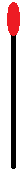 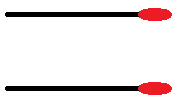 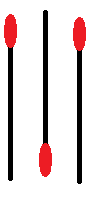 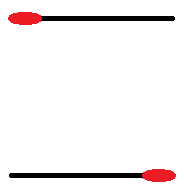 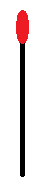 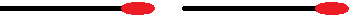 2.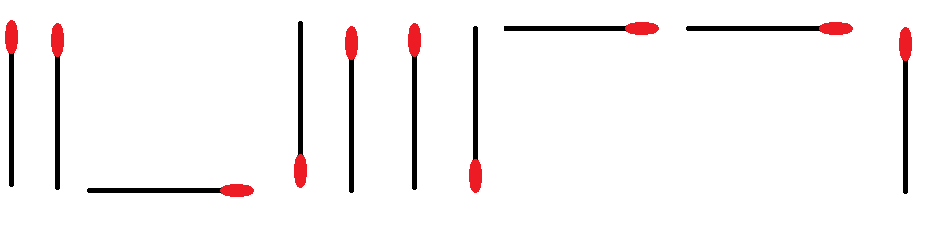 3.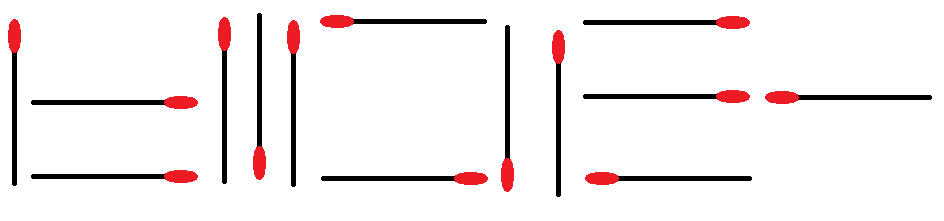 4.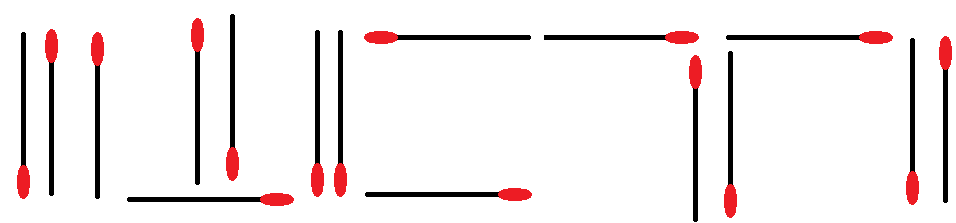 5. 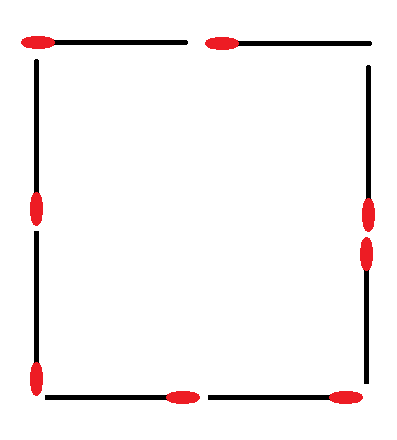 6. 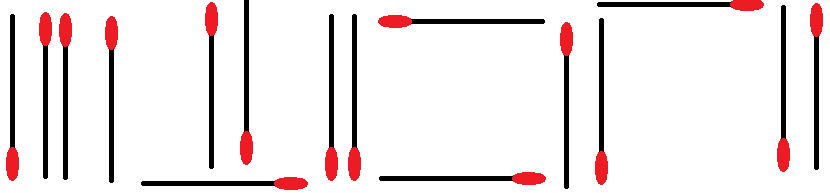 7.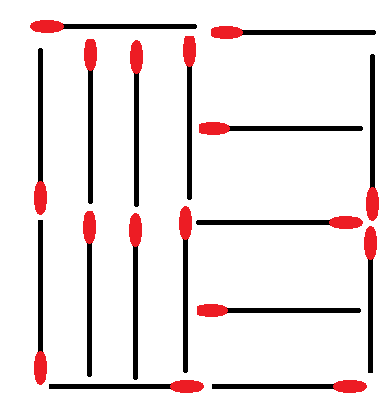 8. 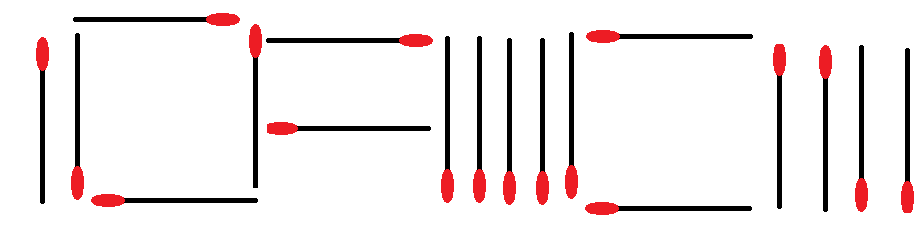 9. 10. 11. 12. 12.13.14.15.